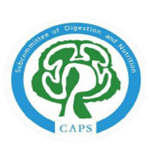 2019年武汉协和国际消化病大会—暨中国生理学会消化与营养专业委员会第三届学术会议第二轮通知尊敬的 教授/主任/各位同仁：您好！2019年中国生理学会消化与营养专委会第三届学术会议拟定于2019年6月21日-23号（周五~周日）在武汉香格里拉大酒店举办。此次学术会议欢迎所有从事消化与营养专业的科研工作者和临床医护人员积极参加，请各位老师预留日程，积极参会！现将会议有关事项通知如下：一、会议时间和地点1.会议时间：2019年6月20日报到，2019年6月21日会议。本次会议后将同时举办武汉协和高峰论坛（6月22日-23日），已注册本次消化与营养专业委员会的代表参加后续会议可免注册费。2.报到和会议地点：武汉香格里拉大酒店（湖北省武汉市江岸区建设大道700号）。二、会议报告内容及报告时间：组委会拟定上午临床专家讲座，下午基础专家讲题。晚上青年学者与研究生（基础与临床，35岁以下）论文比赛。报告时间：专家讲座20分钟，青年会场论文比赛10分钟。三、会议主要议题1.脑-肠对话；2.胃肠神经、体液、内分泌、免疫调节与疾病；3.胃肠动力与功能性胃肠紊乱；4.胃肠粘膜分泌与吸收功能、调节、及其异常；5.胃肠粘膜屏障与屏障紊乱；6.肠道菌群与肠道稳态；7.消化道营养与代谢；8.消化系统疾病及其他科学问题。四、会议征文会议鼓励参会代表积极向本次会议青年学者与研究生专题投稿，凡符合上述研讨会主题的论文摘要均可投稿。会议摘要要求论点明确、叙述清楚、文字精炼，限1000字以内，需包括题目、作者及单位、通讯地址及邮编等，摘要具体格式见附件一，请将摘要投至会务联系人邮箱（张晓丽 15810414682 xiaoli3.23@163.com），截止日期2019年6月10日。本次会议论文奖励：一等奖1名，奖金1000元；二等奖2名，奖金800元；三等奖3名，奖金500元。五、会议收费标准（会议将统一安排食宿，费用自理）* 享受优惠注册费的会员是指交齐了会费的会员（学会将根据交纳会费的记录界定）。** 享受优惠注册费的学生非会员需是注册时依然在读的全日制研究生。*** 博士后、实验室技师等不属于学生范畴。大力提倡会前将会议注册费直接汇入中国生理学会账号，报到现场领取发票并避免报到现场排队缴费；会前来不及办理交费手续者也可现场交费（根据会议情况会议后邮寄发票或会场领取发票）。请注意勿通过ATM机汇款，该汇款方式学会无法收到进账单。汇款时请注明“姓名+武汉会议”开户名称：中国生理学会开户银行：中国工商银行北京东四支行开户账号：0200004109014480651)为了确定交费人数，转帐时请注明实际参会人数，并将汇款凭证及参会回执发至xiaoli3.23@163.com 2)学生缴费后请将学生证扫描件连同汇款单凭证扫描件一并发至xiaoli3.23@163.com六、会议住宿标准及预定会议提供香格里拉酒店（五星级，豪华包间550元/晚，含早餐，会场酒店）和兆瑞酒店（四星级，标间400元/晚，含早餐，距会场50米）两种住宿，因会议期间床位紧张，敬请提前填写下面回执。会务组联系人：武汉协和医院刘劲松13871593366  jsliu@126.com首都医科大学张晓丽15810414682  xiaoli3.23@163.com有关开发票事宜咨询杨敬修13911457589 shengli14@126.com中国生理学会  消化与营养专业委员会                  2019年5月16日附件一论文投稿格式附件二参会回执和注册费信息附件三简单会议日程，后期将更新附件一：论文摘要格式Casein kinase 2 interacts with and phosphorylates ataxin-3Rui-Song TAO1,2, Er-Kang FEI1,*, Zheng YING1, Guang-Hui WANG11Laboratory of Molecular Neuropathology, Hefei National Laboratory for Physical Sciences at Microscale and School of Life Sciences, University of Science and Technology of China, Hefei 230027, China2Department of Biology, Hefei Teaching College, Hefei 230061, China*Corresponding authorE-mail:ericfee@ustc.edu.cnAbstract: Objective Machado-Joseph disease (MJD)/Spinocerebellar ataxia type 3 (SCA3) is an autosomal dominant neurodegenerative disorder caused by an expansion of polyglutamine tract near the C-terminus of the MJD1 gene product, ataxin-3. The precise mechanism of the MJD/SCA3 pathogenesis remains unclear. A growing body of evidence demonstrates that phosphorylation plays an important role in the pathogenesis of many neurodegenerative diseases. However, few kinases are known to phosphorylate ataxin-3. The present study is to explore whether ataxin-3 is a substrate of casein kinase 2 (CK2). Methods The interaction between ataxin-3 and CK2 was identified by glutathione S-transferase (GST) pull-down assay and co-immunoprecipition assay. The phosphorylation of ataxin-3 by CK2 was measured by in vitro phosphorylation assays. Results (1) Both wild type and expanded ataxin-3 interacted with CK2α and CK2β in vitro. (2) In 293 cells, both wild type and expanded ataxin-3 interacted with CK2b, but not CK2a. (3) CK2 phosphorylated wild type and expanded ataxin-3. Conclusion Ataxin-3 is a substrate of protein kinase CK2.Keywords: Machado-Joseph disease/spinocerebellar ataxia type 3; ataxin-3; casein kinase 2; phosphorylation附件二：        中国生理学会消化与营养分会第三届学术会议回执2019年5月30日前注册并缴费2019年5月30日后和现场注册并缴费会员*1000元1200元非会员1200元1400元学生会员**500元600元学生非会员600元700元备注凡已缴费的参会代表因故不能参会者，不能退款，可以换人参会。凡已缴费的参会代表因故不能参会者，不能退款，可以换人参会。姓  名单位单位手机邮  箱是否预定会议酒店“√”是否预定会议酒店“√”香格里拉酒店550元/晚“√”香格里拉酒店550元/晚“√”香格里拉酒店550元/晚“√”香格里拉酒店550元/晚“√”香格里拉酒店550元/晚“√”兆瑞酒店400元/晚“√”兆瑞酒店400元/晚“√”兆瑞酒店400元/晚“√”住宿日期（在选项前打“√”）住宿日期（在选项前打“√”）住宿日期（在选项前打“√”）20日（  ）；  21日（  ）；  22日（  ）；23日（  ）20日（  ）；  21日（  ）；  22日（  ）；23日（  ）20日（  ）；  21日（  ）；  22日（  ）；23日（  ）20日（  ）；  21日（  ）；  22日（  ）；23日（  ）20日（  ）；  21日（  ）；  22日（  ）；23日（  ）预定房型预定房型预定房型单人间（  ）； 双人间（  ）； 双人间合住（  ）单人间（  ）； 双人间（  ）； 双人间合住（  ）单人间（  ）； 双人间（  ）； 双人间合住（  ）单人间（  ）； 双人间（  ）； 双人间合住（  ）单人间（  ）； 双人间（  ）； 双人间合住（  ） 备注“√” 备注“√” 备注“√”（    ）不预订或已有其他安排（    ）不预订或已有其他安排（    ）不预订或已有其他安排（    ）不预订或已有其他安排（    ）不预订或已有其他安排回执请于2019年6月10日前发至：武汉协和医院刘劲松jsliu@126.com回执请于2019年6月10日前发至：武汉协和医院刘劲松jsliu@126.com回执请于2019年6月10日前发至：武汉协和医院刘劲松jsliu@126.com回执请于2019年6月10日前发至：武汉协和医院刘劲松jsliu@126.com回执请于2019年6月10日前发至：武汉协和医院刘劲松jsliu@126.com回执请于2019年6月10日前发至：武汉协和医院刘劲松jsliu@126.com回执请于2019年6月10日前发至：武汉协和医院刘劲松jsliu@126.com回执请于2019年6月10日前发至：武汉协和医院刘劲松jsliu@126.com委员姓名性别职称单位联系电话电子邮箱报告题目其他参会人员名单其他参会人员名单其他参会人员名单其他参会人员名单其他参会人员名单其他参会人员名单姓名性别职称单位联系电话联系电话摘要题目交流方式武汉消化会议注册费武汉消化会议注册费武汉消化会议注册费武汉消化会议注册费武汉消化会议注册费姓名单位纳税人识别号金额汇款日期2019年消化与营养专业委员会第三届学术会议武汉国际消化病大会议程2019年消化与营养专业委员会第三届学术会议武汉国际消化病大会议程2019年消化与营养专业委员会第三届学术会议武汉国际消化病大会议程2019年消化与营养专业委员会第三届学术会议武汉国际消化病大会议程6月21日上午（周五）6月21日上午（周五）                   生理学会会议             二楼 汉口厅                   生理学会会议             二楼 汉口厅                   生理学会会议             二楼 汉口厅                   生理学会会议             二楼 汉口厅时间议程内容主讲人单位8:00-8:10             开幕式8:10-10:30主持：  周丽雅，朱进霞，周永宁8:30-8:50减重治疗的内镜微创治疗时代李鹏北京友谊医院8:50-9:10A novel spinal afferent and vagal efferent pathway for neurotherapiesJiande ChenJohn Hopkins University9:10-9:30待定Xiaodi TanNorthwestern University9:30-9:50待定杨云生中国人民解放军总医院9:50-10:10鸟苷酸环化酶与IBS熊理守中山大学第一医院10:10-10:30讨论10:30-12:30主 持:     唐国都 ，许文燮10:30-10:50IBD肠黏膜屏障研究进展刘小伟湘雅医院10:50-11:10电针刺激临床应用前景刘诗武汉协和医院11:10-11:30食管抗反流屏障功能检测及临床指导肖英莲中山大学第一医院11:30-11:50骶神经电刺激改善肠道炎症机制的研究涂蕾武汉协和医院11:50-12:10糖尿病胃轻瘫向雪莲武汉协和医院12:10-12:30讨论午餐6月21日下午（周五）6月21日下午（周五）                   生理学会会议             二楼 汉口厅                   生理学会会议             二楼 汉口厅                   生理学会会议             二楼 汉口厅                   生理学会会议             二楼 汉口厅时间议程内容主讲人单位13:30~15:50主 持: 戎伟芳，张炜真，韦红13:30~13:50肠道菌群—胆汁酸—鞘脂神经酰胺代谢轴在代谢性疾病发病中的作用姜长涛北京大学基础医学院13:50~14:20Oxytocin alleviates DSS-induced colitis by suppressing dendritic cells maturation and function李景新山东大学医学院14:20~14:50Takeda G Protein-Coupled Receptor 5-Mechanistic Target of Rapamycin Complex 1 Signaling Contributes to the Increment of Glucagon-Like Peptide-1 Production after Roux-en-Y Gastric Bypass许戈阳暨南大学基础医学院14:50~15:10胃旁路手术对代谢性疾病改善作用的探索性研究何瑞宁夏医科大学生育力保持教育部重点实验室15:10~15:305-HT4R agonist improves diabetic neuropathy in colon张国花上海交通大学医学院解剖学与生理学系15:30~15:40讨论15:40~17:40主持： 董   辉，林  春，白飞虎，15:40~16:00胃肠神经功能的基础与临床研究的重要性和迫切性王过渡Tulane Medical Center16:00~16:20肝脏、胰腺细胞分化调控徐成冉北京大学生命科学院16:20~16:40巨噬细胞在胃轻瘫发病中的作用郑丽飞首都医科大学生理学与病理16:40~17:00肠道菌代谢物与妊娠糖尿病发病机制房中则天津医科大学公共卫生学院17:00~17:20Molecular mechanisms of caffeine-mediated intestinal epithelial ion transports万晗星第三军医大学新桥医院17:20~17:40讨论18:00-19:00晚餐19:00-21:00青年论文交流（三楼襄阳厅）